Creation of self-signed Certificates for ECP-CD Tests1	Motivation	32	Background	43	Procedure	5MotivationThis document describes the creation of the certificate store to setup ECP-CD for testing purposes.BackgroundThe Certificate Authorities, like other certificates, have an expiration time and may be compromised. Although these events will occur scarcely, a process allows replacing the old or compromised certificate authorities with new ones. The GUI only supports part of the procedures, but some steps have to be performed outside of the ECP software.The process requires the cooperation of the ECP Root Certificate Authority Administrator (ECP CA Administrator), the Component Directory Administrators (CD Administrators) and ECP Components Administrators.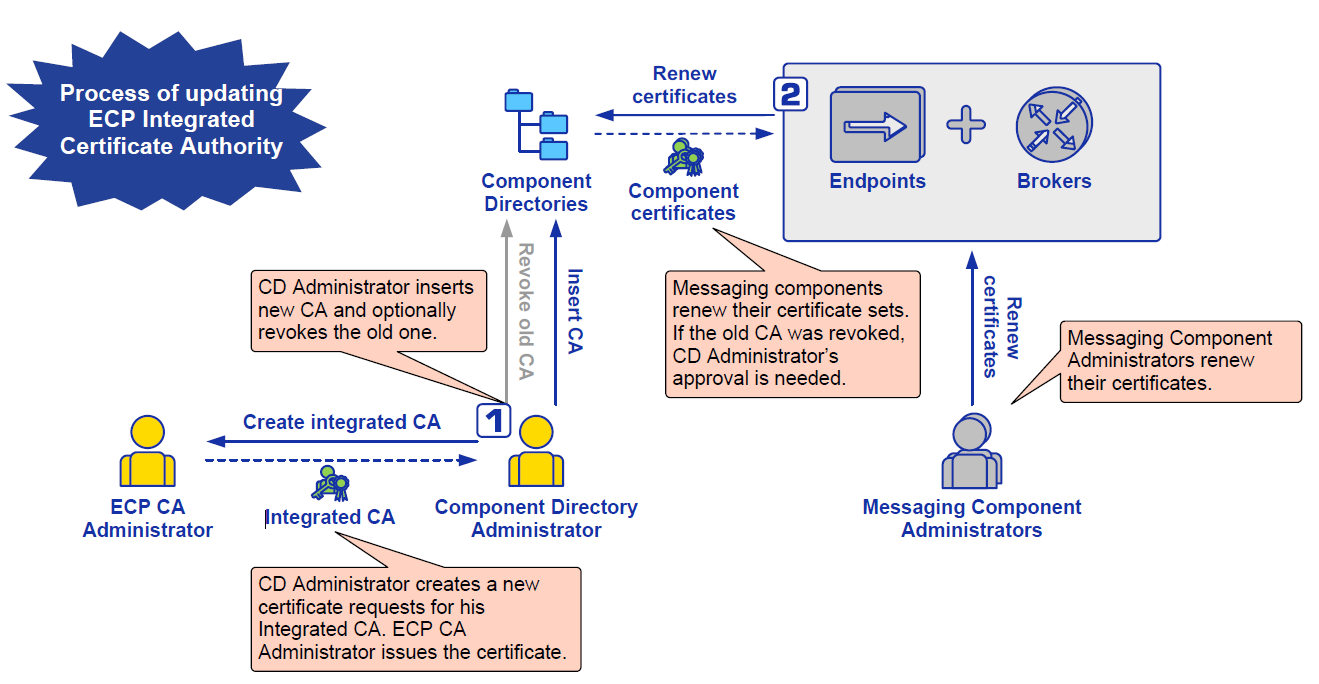 Figure 1: Build Own Registration CertificateProcedureIn an ECP network it is sufficient to have 1 ECP CD. In case 2 ECP Endpoints which should communicate together are registered in different ECP CDs, then ECP CD synchronization has to be configured for both of them. Since ECP version 4.4 it is possible to synchronize ECP CD with different root CAs. Below versions of ECP can synchronize only ECP CDs with the same root CA.Root and integrated certificate generation process for Windows and KeyStore Explorer: Start KeyStore Explorer application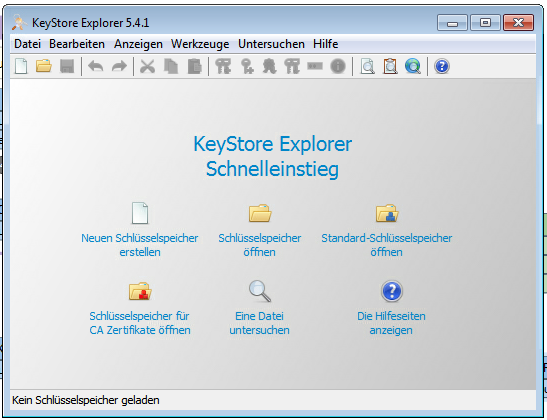 Select "Create a new KeyStore" and type "JKS"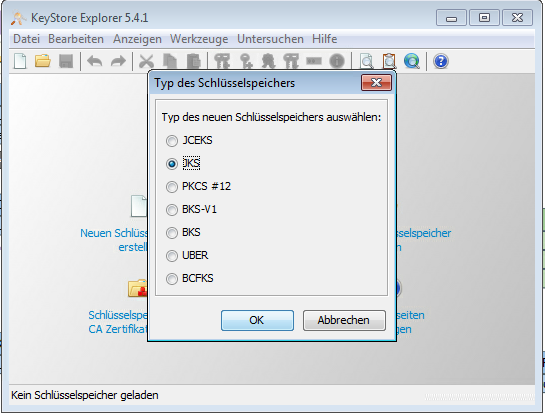 Creation of root (global) certificate
Click on Tools -> Generate Keypair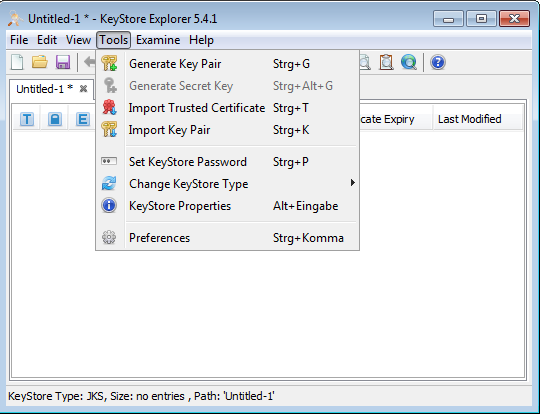 Generate Key Pair screenSelect RSA Algorithm with key size 4096, then click OK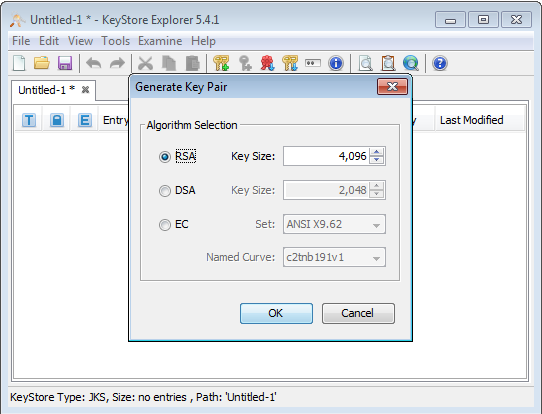 Generate Key Pair Certificate screenSelect Version 3, SHA-256 with RSA, validity period e.g. 15 years and click Apply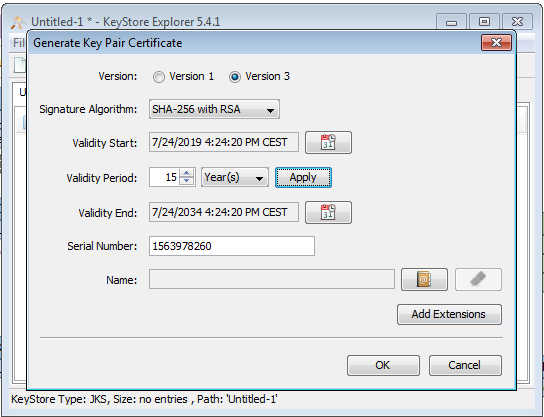 Fill the name fields - email, common name, organization, locality name and country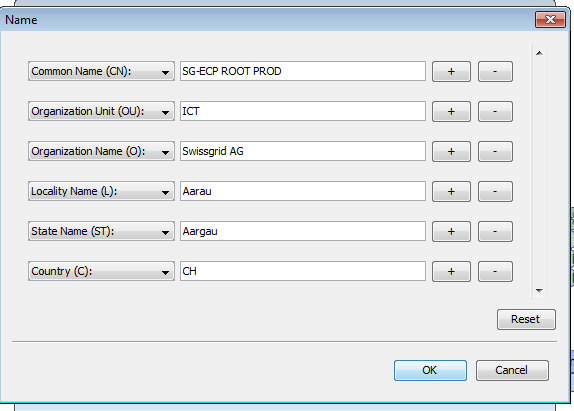 Add ExtensionsAuthority Key Identifier - Key Identifier 160-bit hash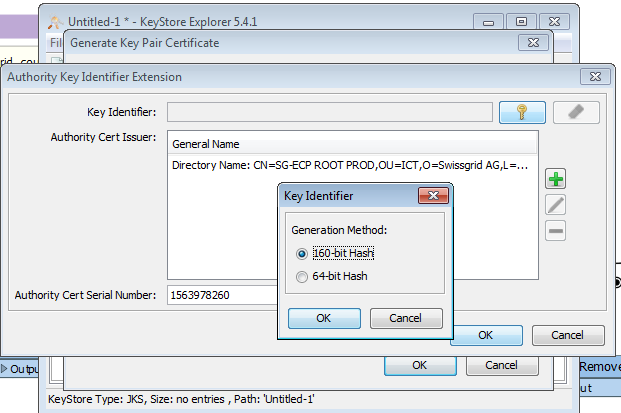 Basic Constraints with Critical flag - Mark "Subject is a CA"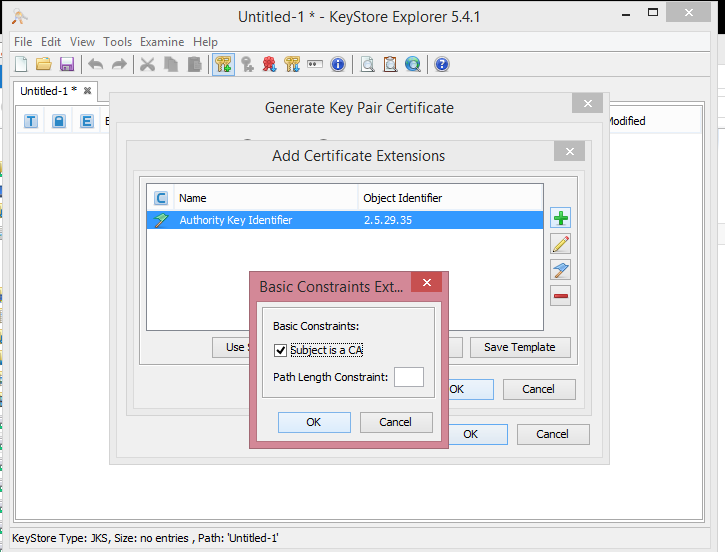 Key Usage - Select "Digital Certificate", "Certificate Signing", "CRL Signing"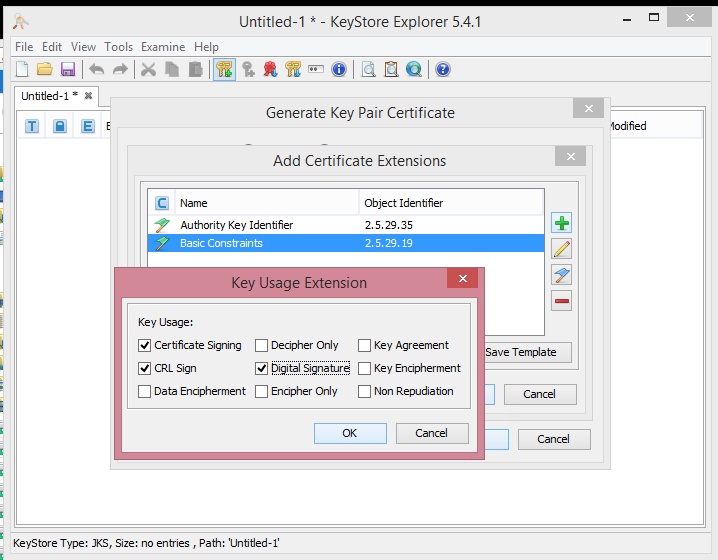 Subject Key Identifier - Key Identifier 160-bit hash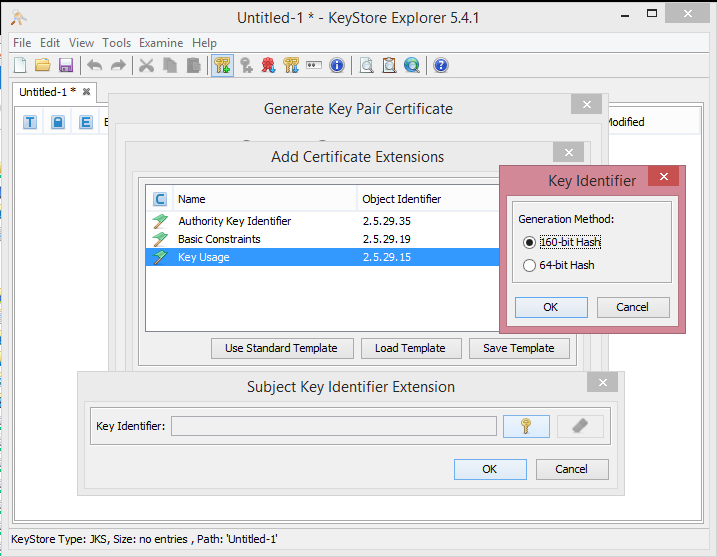 Click OKClick OKClick OKEnter Alias "global"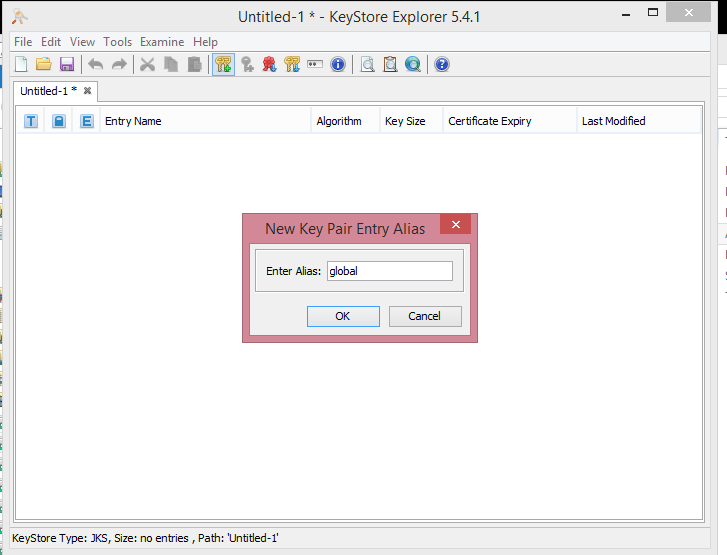 Enter new password "password"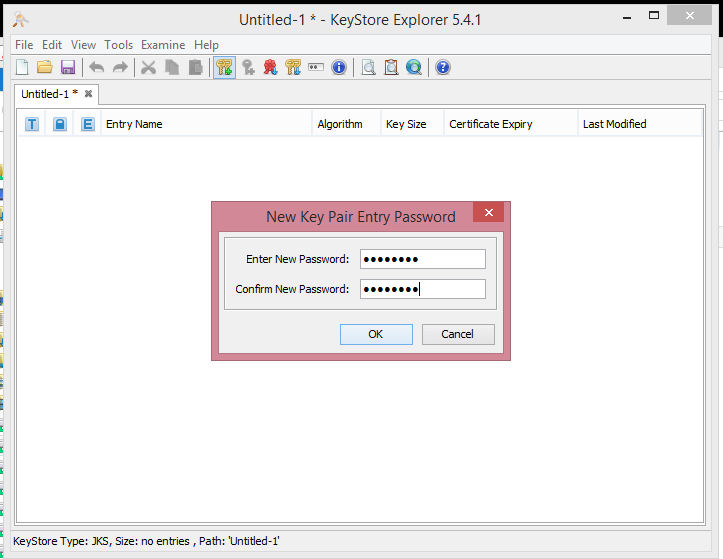 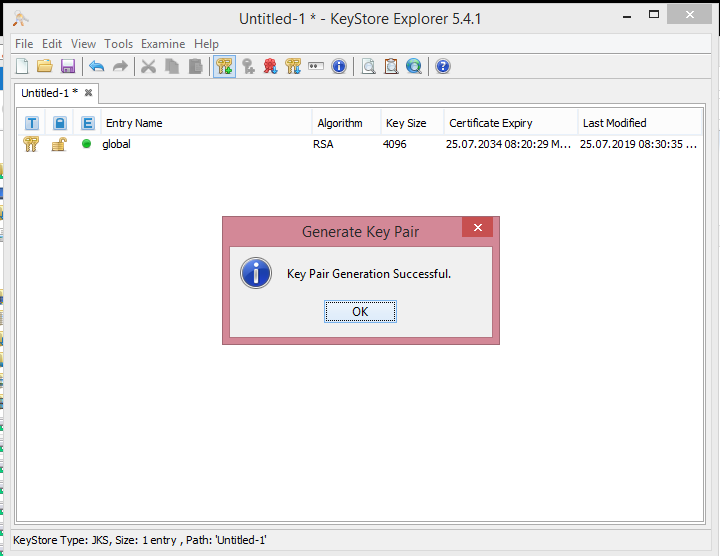 Creation of integrated certificate (for ECP CD)Right click on global certificate and select Sign -> Sign New Key Pair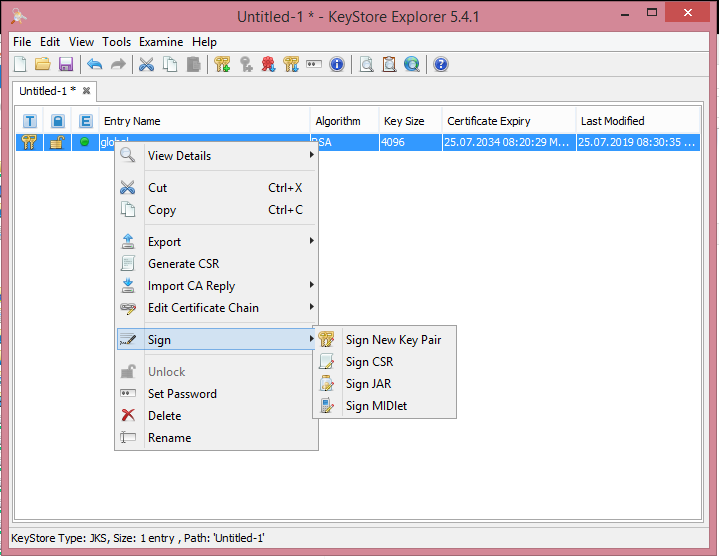 Generate Key Pair screenSelect RSA Algorithm with key size 4096, then click OK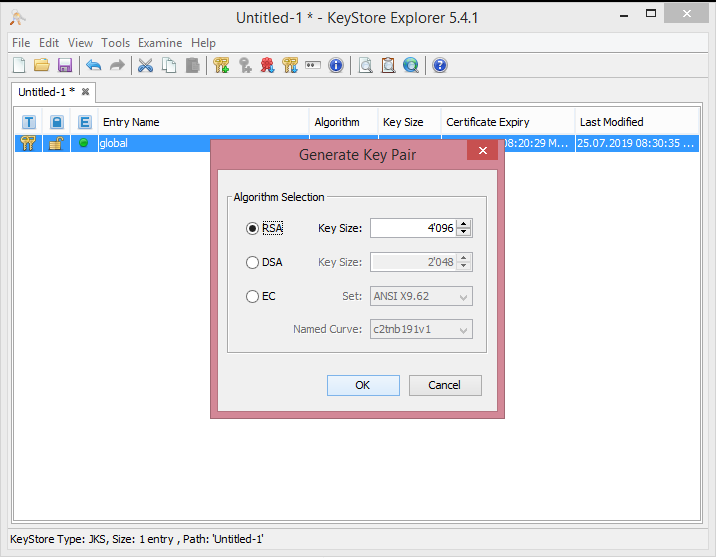 Generate Key Pair Certificate screenSelect Version 3, SHA-256 with RSA, validity period e.g. 15 years and click ApplyFill the name fields - email, common name, organization, locality name and country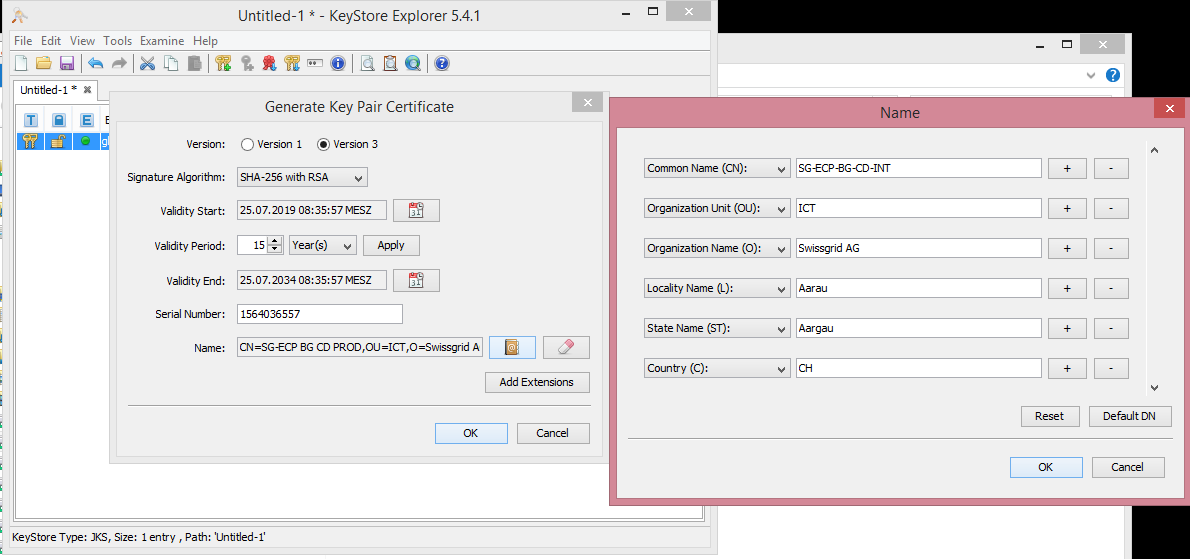  Common name has to be vCode of the ECP CDAdd ExtensionsAuthority Key Identifier - Key Identifier 160-bit hashBasic Constraints with Critical flag - Mark "Subject is a CA"Key Usage - Select "Digital Certificate", "Certificate Signing", "CRL Signing"Subject Key Identifier - Key Identifier 160-bit hashClick OK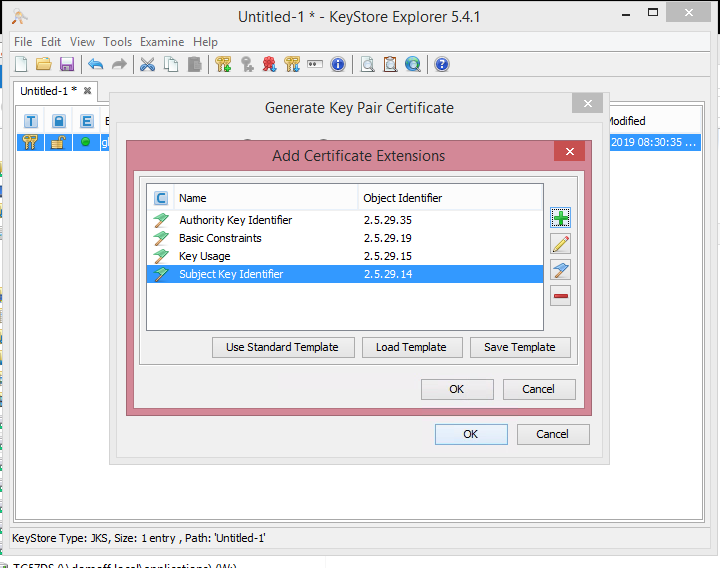 Click OKClick OKEnter Alias "integrated"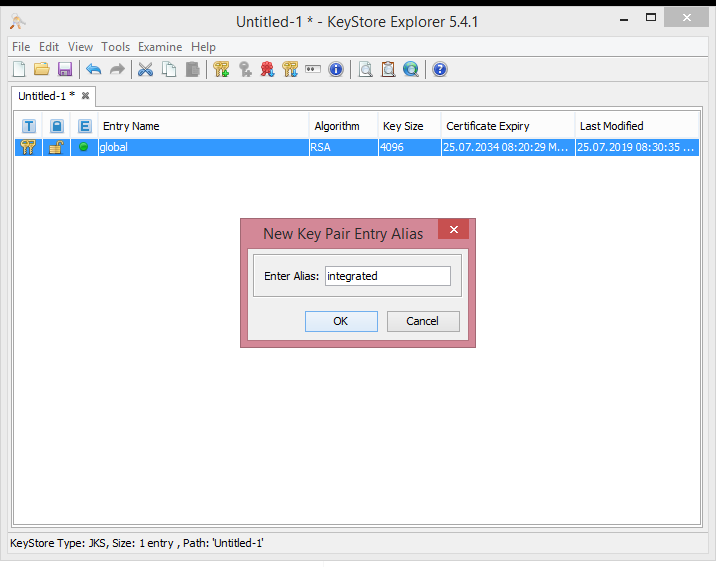 Enter new password "password"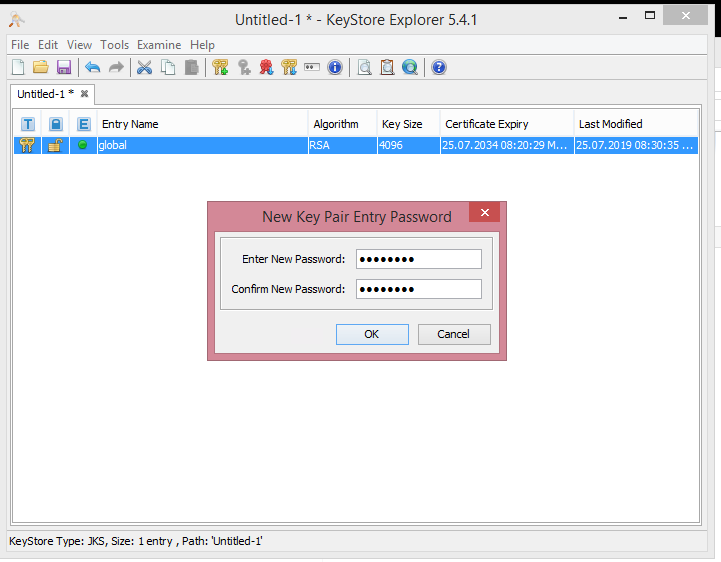 Save the created keystore and place it on safe place - this is the keystore which can be used for generating certificates for another ECP CDs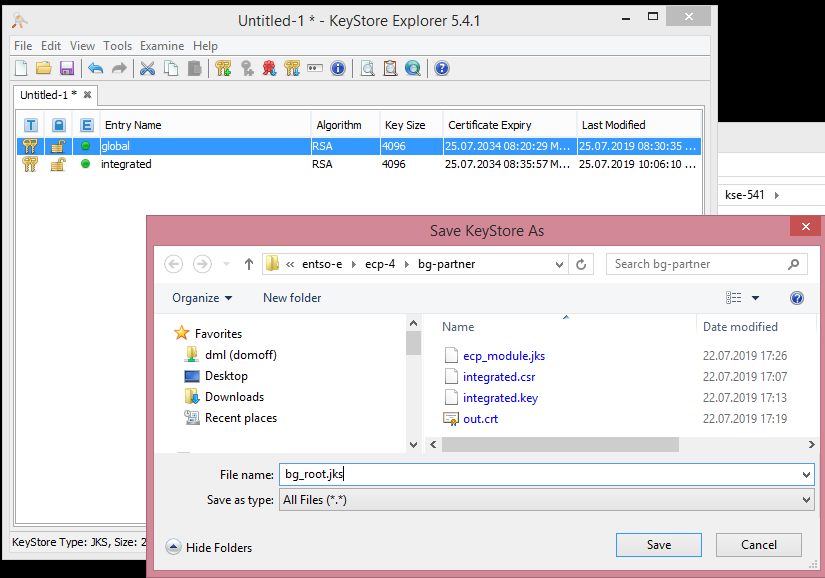 Right click on global certificate and select Export -> Export Certificate ChainHead Only, X.509, PEMSave it as global.cer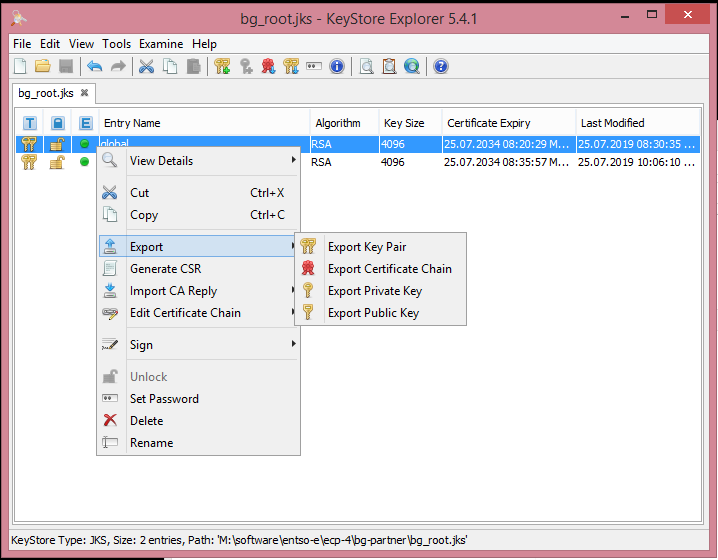 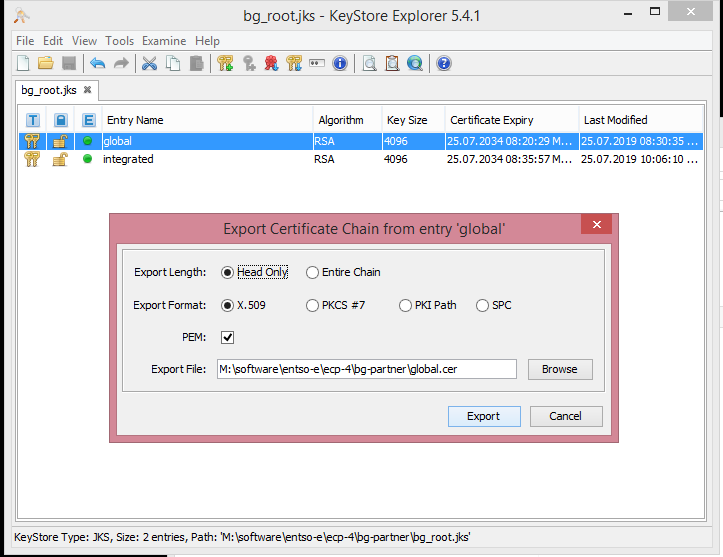 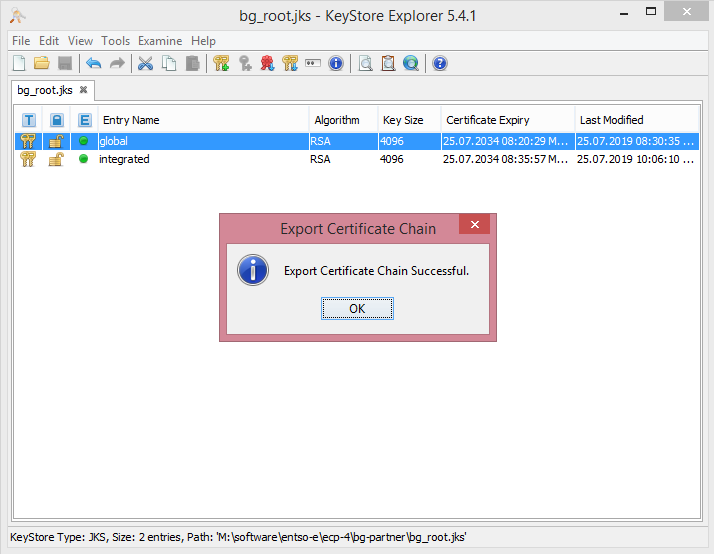 Right click on integrated certificate and select Export -> Export Key PairSave it as integrated.p12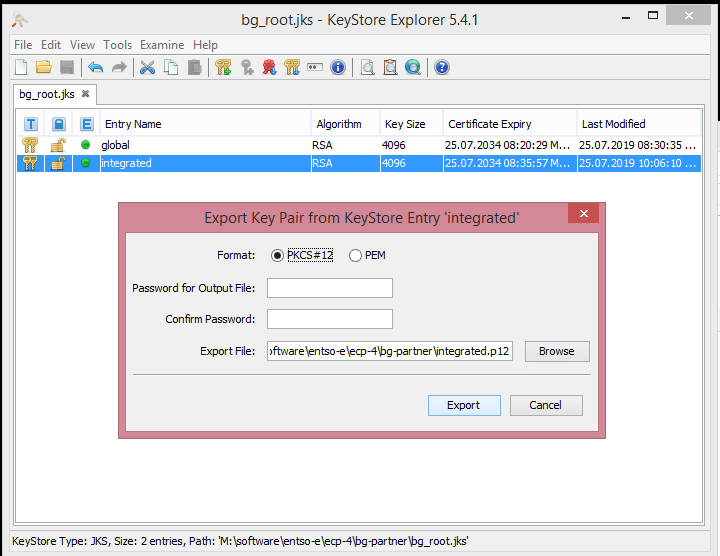 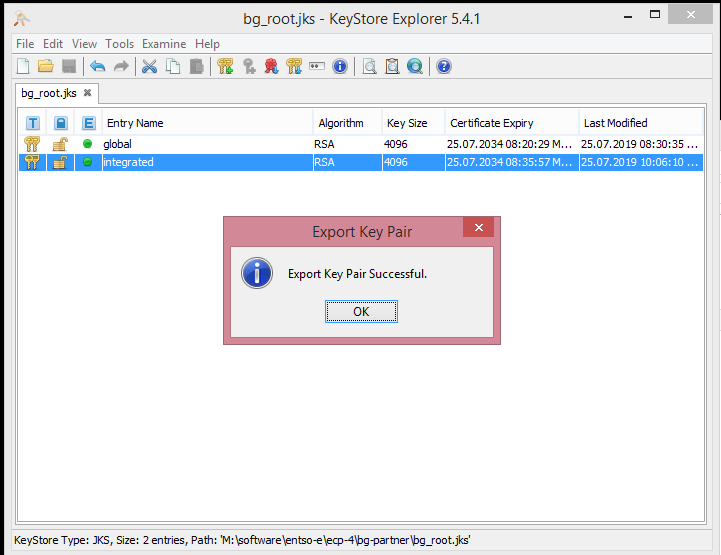 Compilation of keystore for ECP CDClick on File -> New and select JKS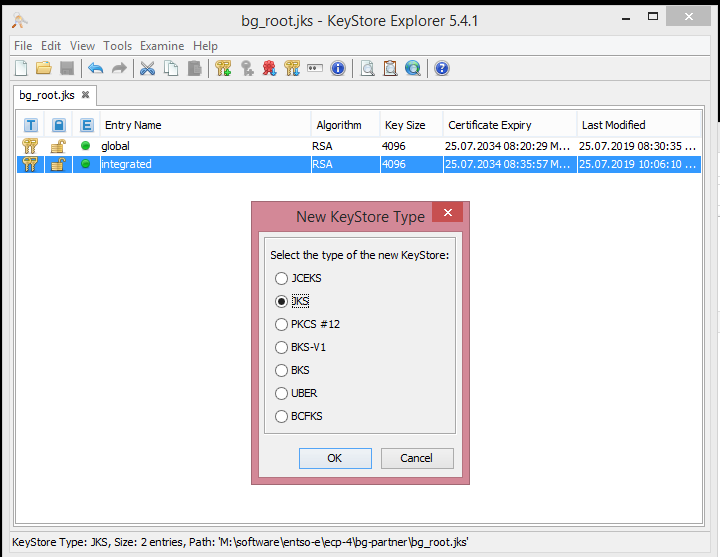 Click on Tools -> Import Trusted Certificate and select file global.cer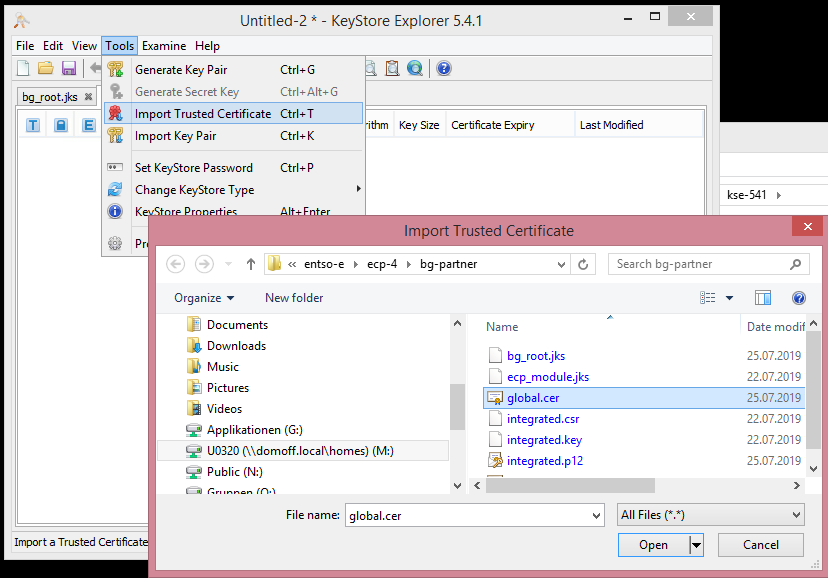 Fill Alias "global"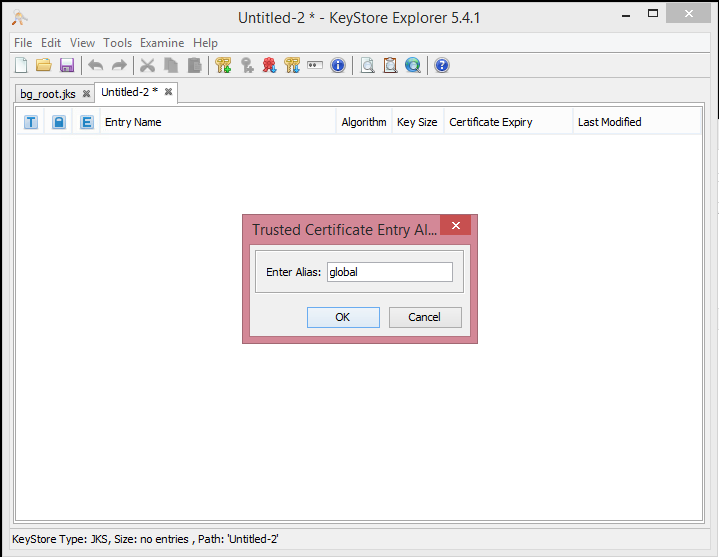 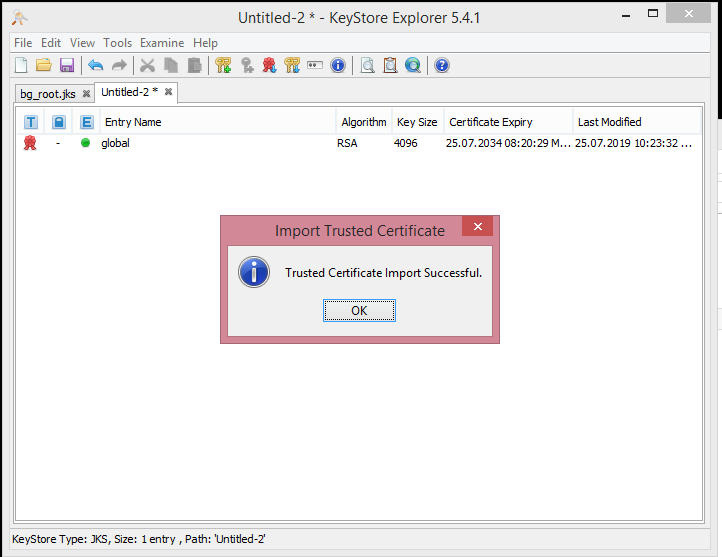 Click on Tools -> Import Key Pair, select PKCS #12 and select file integrated.p12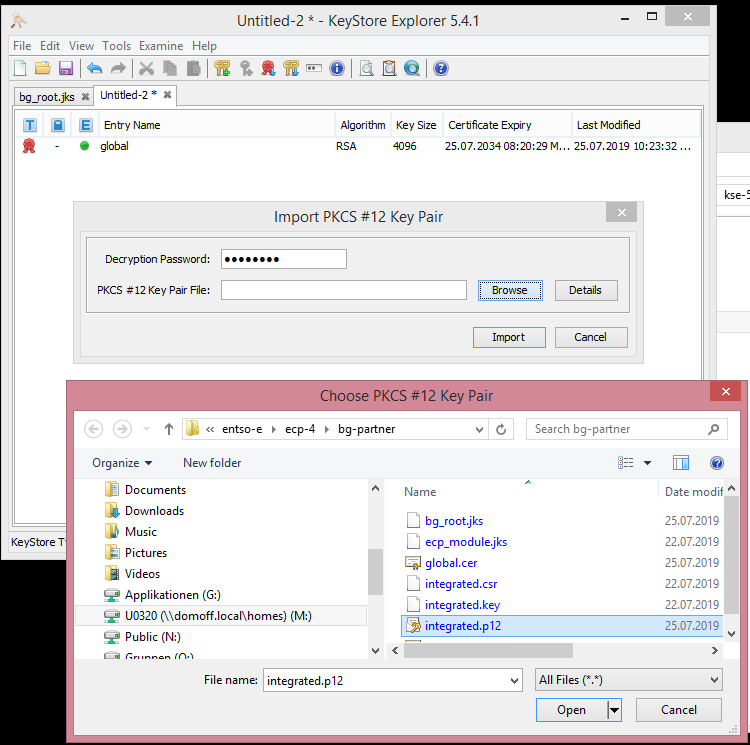 Fill Alias "integrated" and password "password"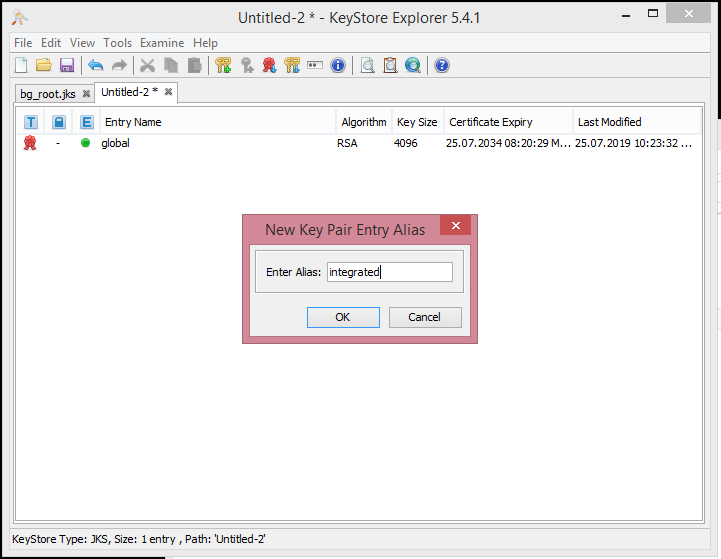 Save the created keystore as ecp_module_cd.jks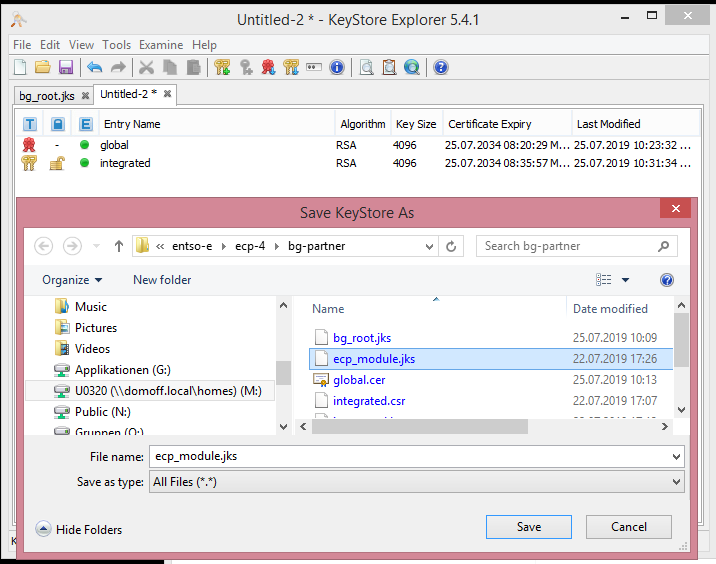 After installation of ECP CD, use ecp_module_cd.jks for registration of ECP CD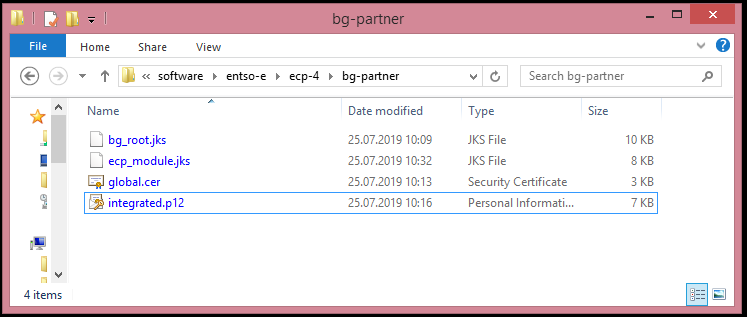  / 